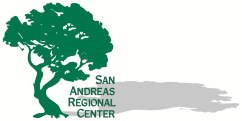 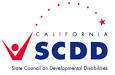 Outreach Sub-CommitteeSelf Determination Advisory Committee Meeting AgendaDate:  Thursday, July 21, 2016Time: 9:45 – 10:25 amLocation: San Andreas Regional Center300 Orchard City Drive, Suite 170Campbell, CA. 95008408-374-9960	Accommodations:  If you need any accommodations, please contact David or Javier at least 24 hours prior to the meeting.   Self Determination Advisory Committee Meeting AgendaDate:  Thursday, July 21, 2016Time: 10:30-12:00 pmLocation: San Andreas Regional Center300 Orchard City Drive, Suite 170Campbell, CA. 95008408-374-9960	Accommodations:  If you need any accommodations, please contact David or Javier at least 24 hours prior to the meeting.   Items Responsible Comments 1. Finalize updates of SSAN Power Point2.Review Draft of Outreach Letter3Review Draft of Train the trainer Letter4.Review Marketing Procedures3.Announcements 4.AdjournItems Responsible Comments 1. Review and approval of minutesCommittee 2.Chair person’s ReportCheryl HewittLength of Term Discussion3.DDS Update (SARC)Javier Zaldivar4. Symposium Review5. PCP Role PlayDoug Pascover6.Outreach Committee  UpdateCommittee to meet at 9:45 AM7.FAQ Sticking Points List8.Member Comments9.Public Comment10.Announcements11.Adjourn